  الجمهـورية الجزائـرية الديمقراطيـة الشعبيـة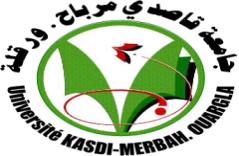 وزارة التعليـم العالـي والبحث العلمـيجامعـة قاصـدي مرباح ورقلـةكلية العلوم الإنسانية و الاجتماعيةتحضيراً  لإنطلاق السنة الجامعية 2018/2019 نظمة كلية العلوم الإنسانية و الإجتماعية أبواب مفتوحة على الكلية وذالك يوم الخميس 10 ماي 2018 بإشراف :-  نائب مدير الجامعة -  عميد الكلية -  عميد كلية الأداب و اللغات العيد جلولي- عميد كلية الرياضيات وعلوم المادة  الدكتور الوناس علي - عميد كلية المحروقات و الطاقات المتجددة وعلوم الأرض و الكون دبي عبد المجيدوخضور مجموعة من الطلبة  .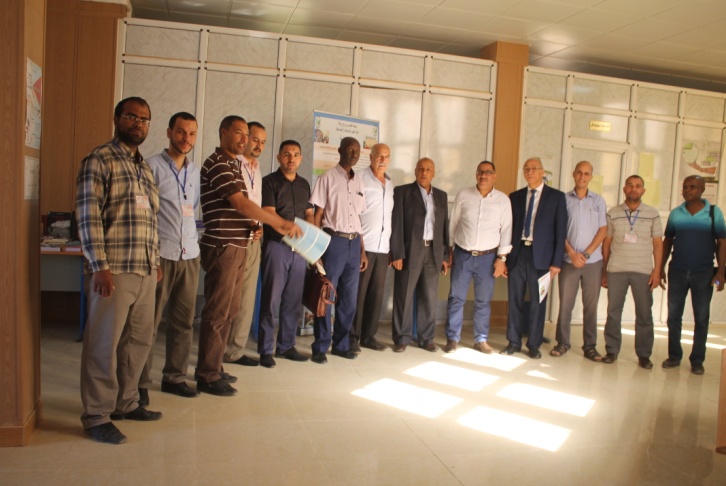 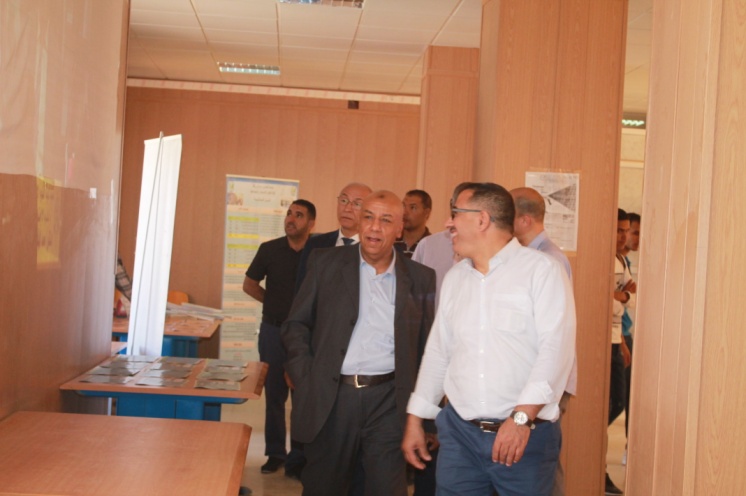 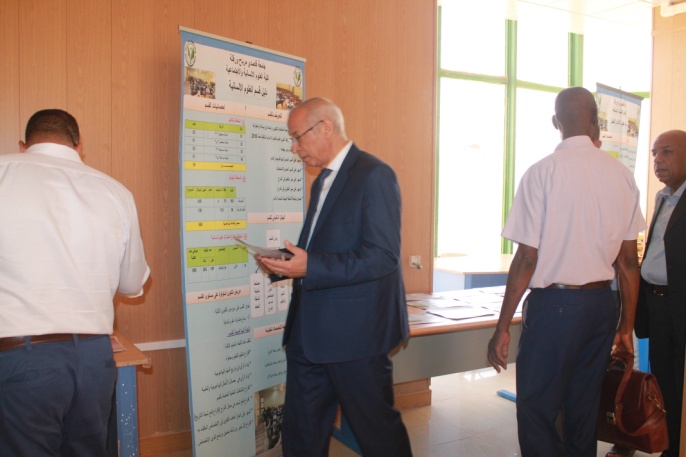 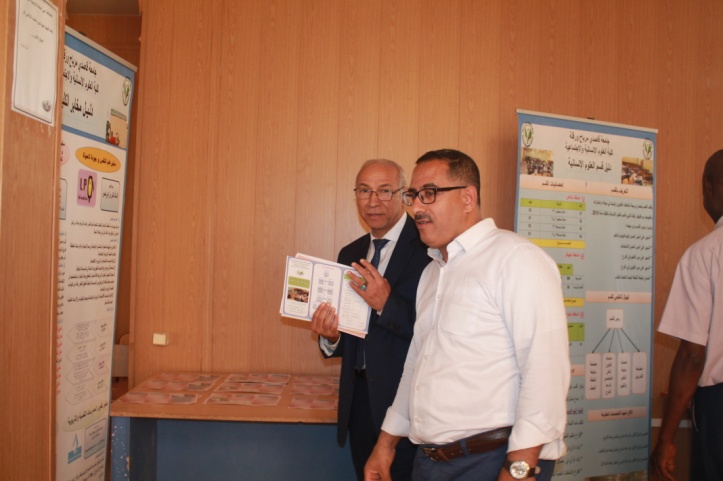 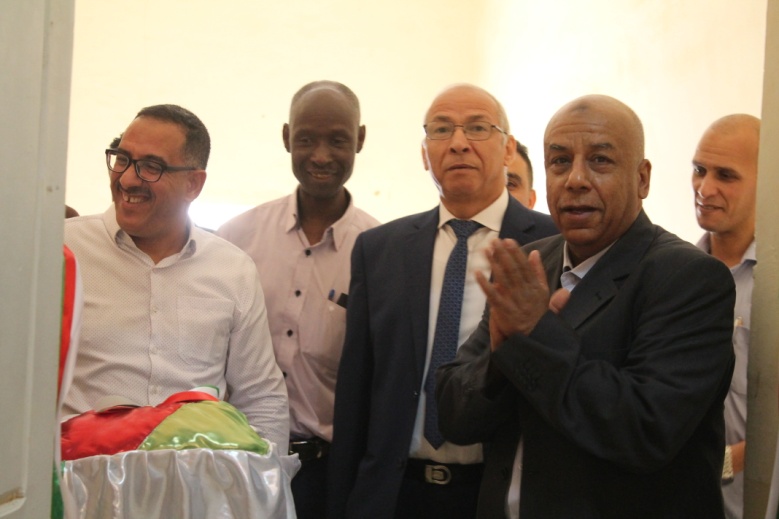 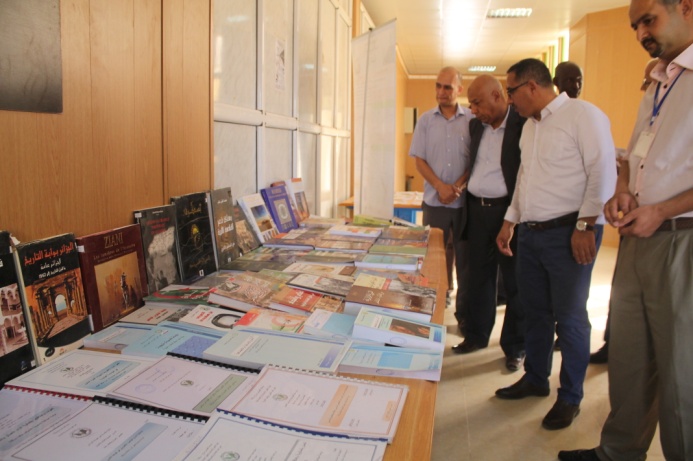 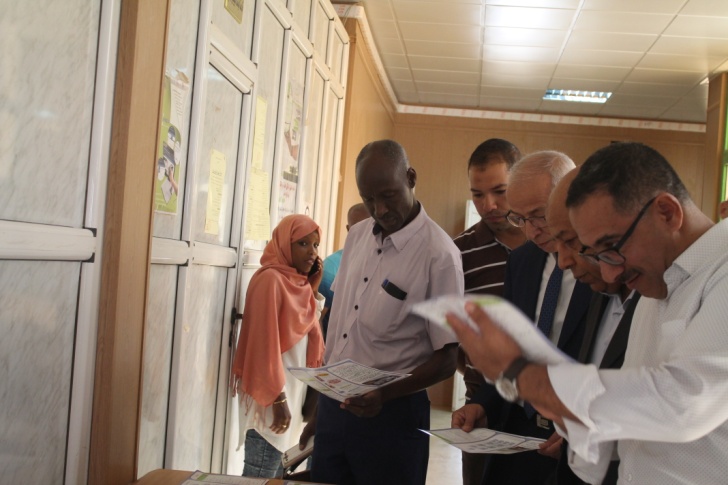 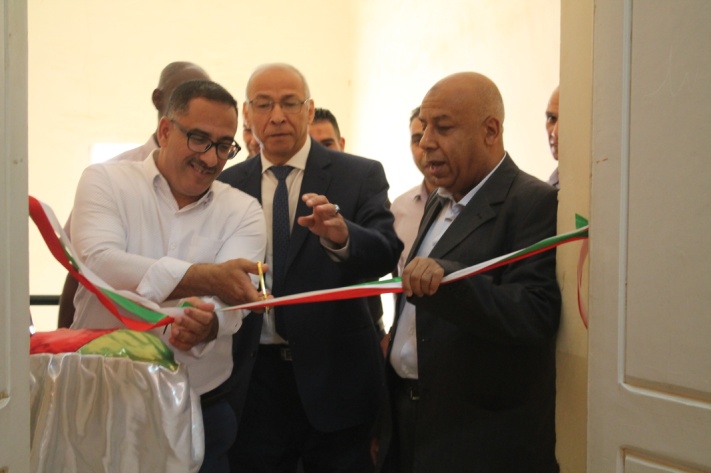 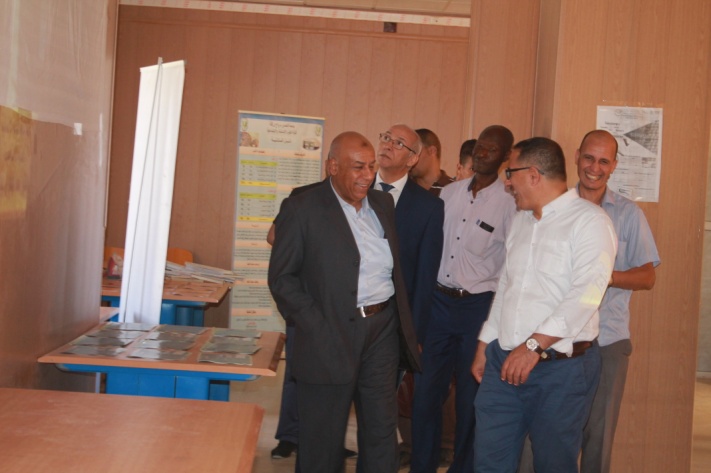 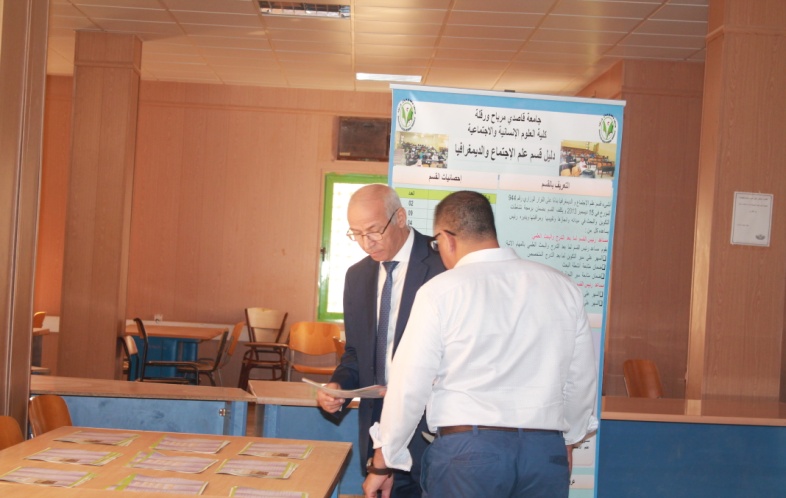 